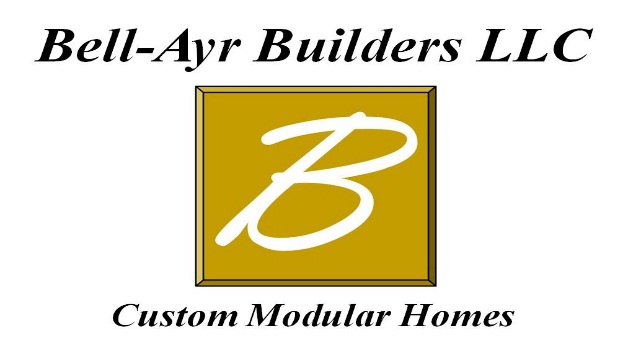 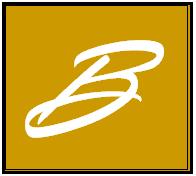 This sample construction schedule can provide you with an idea of what to expect when building a modular home.Step 1: Land/Lot Development Purchase Clear Title (if not already owned) Accessible to Modular Transporter (conduct site accessibility study) conduct prior to purchase if not already owned Perk / Probe Test (or public sewer if available) conduct prior to purchase if not already owned Land Surveyed (if not already owned) Step 2: Forms/Procedures/PermitsSelect Modular Model, Options Develop and Finalize Prints, Plans, Options, Finishes and Specs Contracts Signed Sign-Off on Plans and Specs Secure Financing Set Target Occupancy Date Issue Deposit Establish Construction Activities/Schedule Obtain and Post Permits Building Electrical Plumbing Mechanical Road/Culvert Application for Gas/Electrical Service Site Survey (stake out) Step 3: Foundation and Sitework Order Steel Beams and Columns Deliver Dumpster and Port-a-potty Site Preparation, Remove Obstacles Layout and Excavation Form Footings Pour Footings Footing Inspection Install Footing Drains and Basement Stone Install Under-Slab Utilities Block Delivery/Foundation Systems Construct/Install Foundation Walls Inspect Foundation Drains Apply Foundation Damp-Proofing and Vapor Barrier Install Anchor Clips/Bolts, Sill Plate and Sealer Install Sump Pump and Rough Plumbing Install Basement Windows Install Foundation Drain Tile and Cover Prep Opening in Floor for Posts/Support Columns Pour Basement Floor Backfill Step 4: Site PreparationFoundations and Footings are Completed Foundation is Square and Level Foundation and Footings have passed Inspection Obstacles for Crane and Transporters have been Removed Access Route for Crane and Transporters is planned Crane Pad is Ready and Firm Set Crew and Crane Schedules are Confirmed Bulldozer and Operator Scheduled and Confirmed Utility Crews have been Scheduled for Turn-off / Turn-on (if applicable) Weather Forecast for Set Day looks Adequate Payment for Delivery Day Confirmed and AvailableStep 5: Modular Home SetModules Delivered/Received Unwrap Modules Check Inventory of Ship-Loose Materials Mark Mating Lines on the Foundation Locate Pick-Points on the Modules, Prepare for Lifting Module Set Fasten and Check Module Prepare Mating Surfaces Prepare Wires, Pipes, Ducts and Stairs Posts/Support Columns Set/Installed Stairs to Basement Set/Installed Lift Jointed Roof Sections with Crane Lift Dormers and Other Roof Elements Make the Home Weather-Tight and Secure Sign Set-Release Step 6: Exterior Finishing Siding Completed Masonry Work Completed Prime, Paint or Stain Exterior Surfaces Install Shutters Install Chimney Stack Install Gutters and Downspouts Optional Garages Completed Optional Porches, Decks and Patios Completed Step 7: Interior Electrical Install Circuit Breaker Box Install Meter Box, Conduit Master, Service Entrance Cable & Basement Cable Connect Wiring of Modular Units and Tie-In to Junction Box Connect Service in Garage and Outbuildings if Applicable Install Sump Pump Install 220v Service for Range/Dryer (or run gas line)Electrical Inspection Step 8: Plumbing Connections Drill/Install Well & Pump or Hook-Up to Public System Install/Inspect Septic and Drainage Systems of Hook-Up to Public Systems Install Shower Doors Install Supply and Drain Lines/Connect to Stubbing Install Gas Pipes to Range/Dryer/Water Heater if Applicable Check and Tighten Shut-Off Valves Plumbing Inspection Step 9: HVACInstall/Connect AC System Install Oil Tank and Line to Furnace if Applicable Install Electric Water Heater and Connect to Breaker Box Connect Chimney Flue Into Furnace For Baseboard Electrical Heat, Connect Circuits at Junction Box Vent Dryer Install Security System Connect Central Vac System Mechanical Inspection Step 10: Interior FinishingFinish/Patch Drywall Paint Interior Walls Finish Interior Trim and Doors/Adjust Install or Seam Vinyl, Hardwood, Laminate or Carpeting at Mate Walls Clean-Up Step 11: Exterior Final Finish Complete Garage Floors, Steps, Service Walks, etc. Install Exterior Lights and Bulbs Finish Grading Landscaping Garage Doors Exterior Clean-Up Step 12: ClosingPunch List Final Clean-up - Remove Dumpsters & Port-a-potty Walk Through with Customer  Inspection Occupancy Permit Owner Occupancy 